Thank you for your interest in the Youth Leadership Forum (YLF). Information, instructions, and the YLF application are below. If you have any question or need assistance, please contact Shannon Monyak at 216-731-1529 or smonyak@sil-oh.org.1.	To be eligible for the Youth Leadership Forum, students must:(a) have a disability;(b) be, at minimum, in the 11th or 12th grade as of December 2021;(c) have demonstrated leadership potential in school and the community;  (d) eligible for services with Opportunities for Ohioans with Disabilities; and(d) a resident of Ohio.2.	Student applicants must complete and submit the following application packet FRIDAY, JUNE 17TH.  Applicants will receive communication (e.g., an email, phone call, etc.) confirming their application materials were received. 3.	Semi-finalists will be selected and contacted by telephone to arrange a personal interview.  The interviews will be conducted by a selection committee.  Interviews will take place in late June/early July.4.	All applicants will be notified by email, mail, or phone call whether they have been selected to attend the forum. Ohio Youth Leadership Forum (YLF)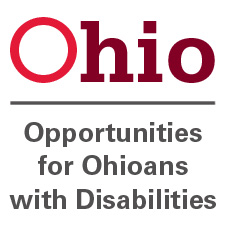 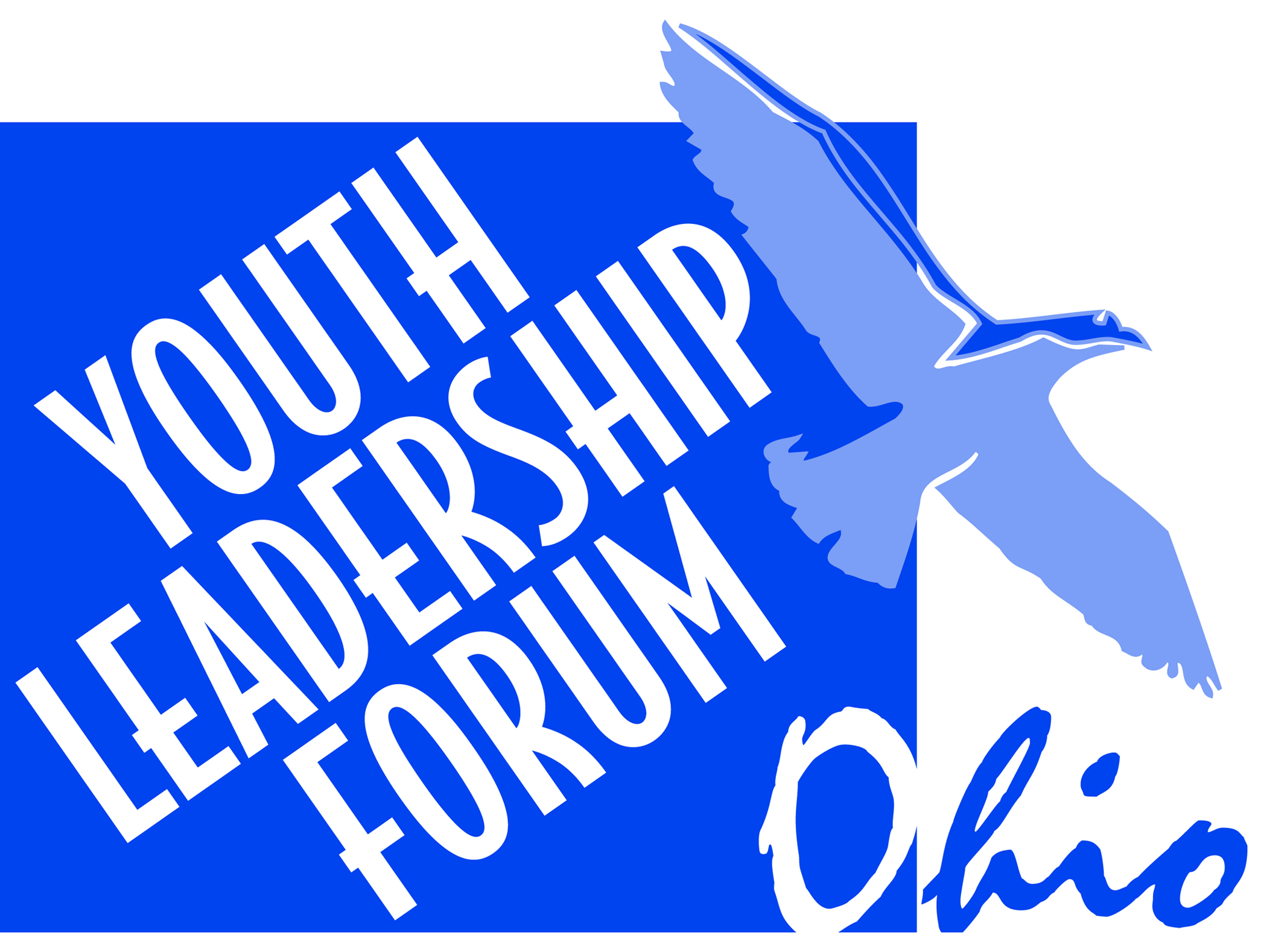 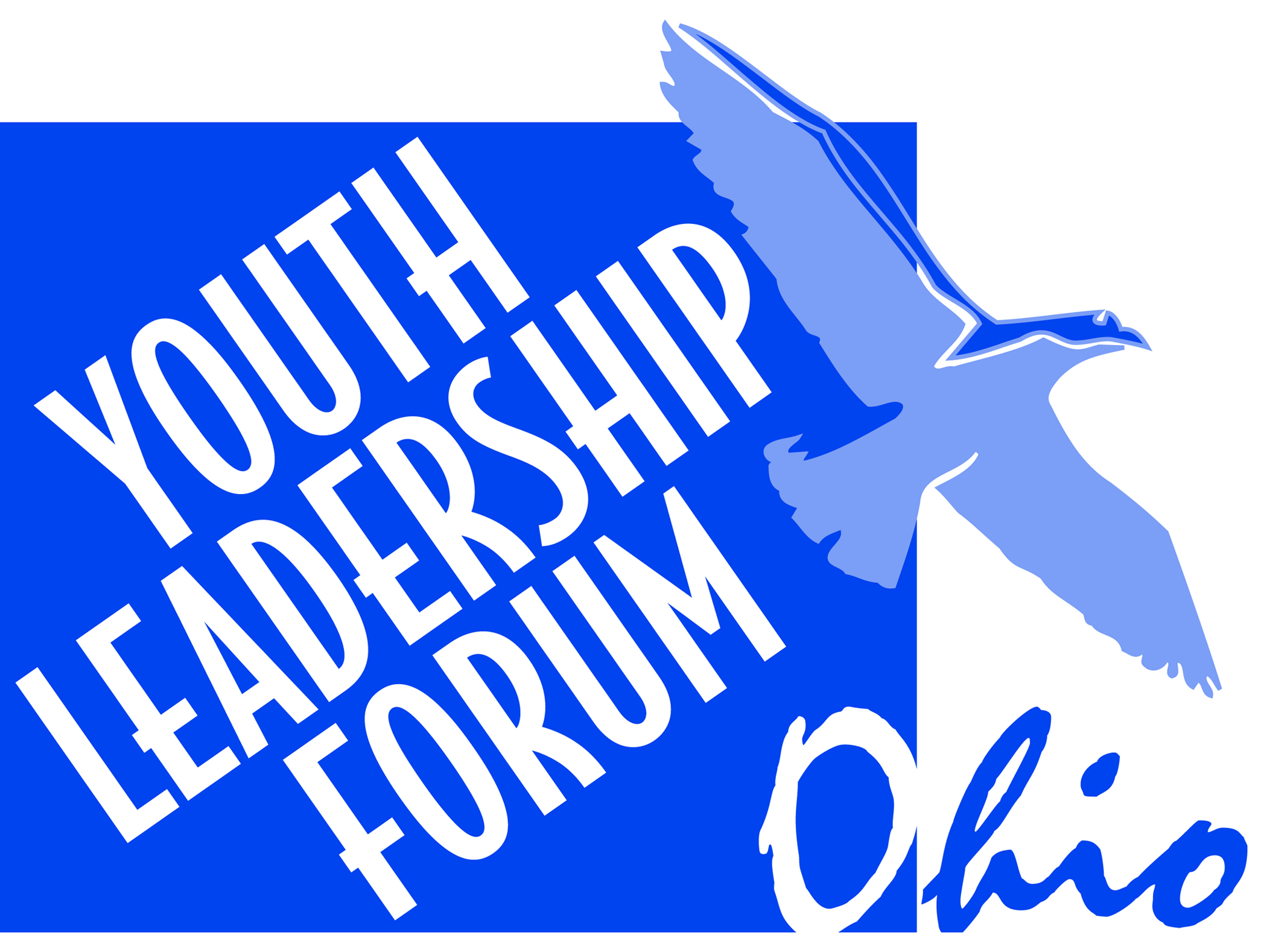 VIRTUAL July 11-15, 2022
Hosted by: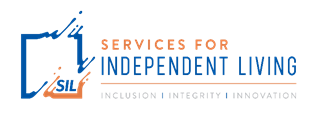 YLF Application for Students with Disabilities
Deadline for Application Submission: 6/17/2022Personal InformationPersonal InformationPersonal InformationPersonal InformationPersonal InformationPersonal InformationPersonal InformationPersonal InformationPersonal InformationPersonal InformationPersonal InformationPersonal InformationPersonal InformationPersonal InformationStudent’s name (First, Middle, Last):Student’s name (First, Middle, Last):Student’s name (First, Middle, Last):Student’s name (First, Middle, Last):Suffix (e.g., Jr.)Suffix (e.g., Jr.)Suffix (e.g., Jr.)Suffix (e.g., Jr.)Suffix (e.g., Jr.)Suffix (e.g., Jr.)Suffix (e.g., Jr.)*Preferred Name*Preferred Name*Preferred NameDate of birth:       Date of birth:       Date of birth:       Date of birth:       Age:       Age:       Age:       Age:       Age:       T-Shirt Size:      T-Shirt Size:      T-Shirt Size:      T-Shirt Size:      T-Shirt Size:      Student’s address:Student’s address:Student’s address:Student’s address:City:City:City:City:City:City:City:County:County:County:State:       State:       State:       State:       Zip Code:       Zip Code:       Zip Code:       Zip Code:       Zip Code:       Zip Code:       Zip Code:       Zip Code:       Zip Code:       Zip Code:       Student’s mailing address, if different than above:Student’s mailing address, if different than above:Student’s mailing address, if different than above:Student’s mailing address, if different than above:City:City:City:City:City:City:City:County:County:County:State:       State:       State:       State:       Zip Code:       Zip Code:       Zip Code:       Zip Code:       Zip Code:       Zip Code:       Zip Code:       Zip Code:       Zip Code:       Zip Code:       Student’s email address:Student’s email address:Student’s email address:Student’s email address:Parent/Guardian’s email address:Parent/Guardian’s email address:Parent/Guardian’s email address:Parent/Guardian’s email address:Parent/Guardian’s email address:Parent/Guardian’s email address:Parent/Guardian’s email address:Parent/Guardian’s email address:Parent/Guardian’s email address:Parent/Guardian’s email address:Student’s phone number:Student’s phone number:Student’s phone number:Student’s phone number:Parent/Guardian’s phone number:Parent/Guardian’s phone number:Parent/Guardian’s phone number:Parent/Guardian’s phone number:Parent/Guardian’s phone number:Parent/Guardian’s phone number:Parent/Guardian’s phone number:Parent/Guardian’s phone number:Parent/Guardian’s phone number:Parent/Guardian’s phone number:Preferred Method/Mode of Communication? Braille       Email        In-PersonPreferred Method/Mode of Communication? Braille       Email        In-PersonPreferred Method/Mode of Communication? Braille       Email        In-PersonPreferred Method/Mode of Communication? Braille       Email        In-Person Phone   Text Virtual Not Listed, Please Specify:        Phone   Text Virtual Not Listed, Please Specify:        Phone   Text Virtual Not Listed, Please Specify:        Phone   Text Virtual Not Listed, Please Specify:        Phone   Text Virtual Not Listed, Please Specify:        Phone   Text Virtual Not Listed, Please Specify:        Phone   Text Virtual Not Listed, Please Specify:        Phone   Text Virtual Not Listed, Please Specify:        Phone   Text Virtual Not Listed, Please Specify:        Phone   Text Virtual Not Listed, Please Specify:       Preferred Language? American Sign Language English  Somali Spanish  Not Listed, Please Specify:       Preferred Language? American Sign Language English  Somali Spanish  Not Listed, Please Specify:       Preferred Language? American Sign Language English  Somali Spanish  Not Listed, Please Specify:       Preferred Language? American Sign Language English  Somali Spanish  Not Listed, Please Specify:       Are Interpreter Services Needed?  No  Yes, Indicate language:      Are Interpreter Services Needed?  No  Yes, Indicate language:      Are Interpreter Services Needed?  No  Yes, Indicate language:      Are Interpreter Services Needed?  No  Yes, Indicate language:      Are Interpreter Services Needed?  No  Yes, Indicate language:      Are Interpreter Services Needed?  No  Yes, Indicate language:      Are Interpreter Services Needed?  No  Yes, Indicate language:      Are Interpreter Services Needed?  No  Yes, Indicate language:      Are Interpreter Services Needed?  No  Yes, Indicate language:      Are Interpreter Services Needed?  No  Yes, Indicate language:      School InformationSchool InformationSchool InformationSchool InformationSchool InformationSchool InformationSchool InformationSchool InformationSchool InformationSchool InformationSchool InformationSchool InformationSchool InformationSchool InformationName of high school:Name of high school:Name of high school:Name of high school:Name of high school:Name of high school:Grade level in December 2021       Grade level in December 2021       Grade level in December 2021       Grade level in December 2021       Grade level in December 2021       Grade level in December 2021       Grade level in December 2021       Grade level in December 2021       School address:School address:School address:School address:School address:City:City:City:City:City:City:City:City:City:County:       County:       District:       District:       District:       District:       District:       District:       Zip Code:       Zip Code:       Zip Code:       Zip Code:       Zip Code:       Zip Code:       School telephone number (include area code):       School telephone number (include area code):       School telephone number (include area code):       High school Intervention Specialist/Counselor’s name:High school Intervention Specialist/Counselor’s name:High school Intervention Specialist/Counselor’s name:High school Intervention Specialist/Counselor’s name:High school Intervention Specialist/Counselor’s name:High school Intervention Specialist/Counselor’s name:High school Intervention Specialist/Counselor’s name:High school Intervention Specialist/Counselor’s name:High school Intervention Specialist/Counselor’s name:High school Intervention Specialist/Counselor’s name:High school Intervention Specialist/Counselor’s name:Intervention Specialist/Counselor’s email address:       Intervention Specialist/Counselor’s email address:       Intervention Specialist/Counselor’s email address:       Intervention Specialist/Counselor’s email address:       Intervention Specialist/Counselor’s email address:       Intervention Specialist/Counselor’s email address:       Intervention Specialist/Counselor’s email address:       Intervention Specialist/Counselor’s email address:       Intervention Specialist/Counselor’s email address:       Intervention Specialist/Counselor’s email address:       Intervention Specialist/Counselor’s email address:       Intervention Specialist/Counselor’s email address:       Intervention Specialist/Counselor’s email address:       Intervention Specialist/Counselor’s email address:       Cumulative grade point average as stated on your grade report:       Cumulative grade point average as stated on your grade report:       Cumulative grade point average as stated on your grade report:       Cumulative grade point average as stated on your grade report:       Cumulative grade point average as stated on your grade report:       Cumulative grade point average as stated on your grade report:       Cumulative grade point average as stated on your grade report:       Cumulative grade point average as stated on your grade report:       Cumulative grade point average as stated on your grade report:       Cumulative grade point average as stated on your grade report:       Cumulative grade point average as stated on your grade report:       Cumulative grade point average as stated on your grade report:       Cumulative grade point average as stated on your grade report:       Cumulative grade point average as stated on your grade report:       Disability InformationDisability InformationDisability InformationDisability InformationDisability InformationDisability InformationDisability InformationDisability InformationDisability InformationDisability InformationDisability InformationDisability InformationDisability InformationDisability InformationDisability (medical diagnosis):       Disability (medical diagnosis):       Disability (medical diagnosis):       Disability (medical diagnosis):       Disability (medical diagnosis):       Disability (medical diagnosis):       Disability (medical diagnosis):       Disability (medical diagnosis):       Disability (medical diagnosis):       Disability (medical diagnosis):       Disability (medical diagnosis):       Disability (medical diagnosis):       Disability (medical diagnosis):       Disability (medical diagnosis):       Age at or date of onset of your disability:Age at or date of onset of your disability:Age at or date of onset of your disability:Age at or date of onset of your disability:Age at or date of onset of your disability:Age at or date of onset of your disability:Are you a current OOD Participant?   Yes       NoAre you a current OOD Participant?   Yes       NoAre you a current OOD Participant?   Yes       NoAre you a current OOD Participant?   Yes       NoAre you a current OOD Participant?   Yes       NoAre you a current OOD Participant?   Yes       NoAre you a current OOD Participant?   Yes       NoAre you a current OOD Participant?   Yes       NoIf yes, your OOD counselor/coordinator’s name:If yes, your OOD counselor/coordinator’s name:If yes, your OOD counselor/coordinator’s name:If yes, your OOD counselor/coordinator’s name:If yes, your OOD counselor/coordinator’s name:If yes, your OOD counselor/coordinator’s name:If yes, your OOD counselor/coordinator’s name:If yes, your OOD counselor/coordinator’s name:If yes, your OOD counselor/coordinator’s name:If yes, your OOD counselor/coordinator’s name:If yes, your OOD counselor/coordinator’s name:If yes, your OOD counselor/coordinator’s name:If yes, your OOD counselor/coordinator’s name:If yes, your OOD counselor/coordinator’s name:If no, I understand that I must apply to Opportunities for Ohioans with Disabilities and be made eligible for services to attend the Ohio Youth Leadership Forum.  Yes  NoIf no, I understand that I must apply to Opportunities for Ohioans with Disabilities and be made eligible for services to attend the Ohio Youth Leadership Forum.  Yes  NoIf no, I understand that I must apply to Opportunities for Ohioans with Disabilities and be made eligible for services to attend the Ohio Youth Leadership Forum.  Yes  NoIf no, I understand that I must apply to Opportunities for Ohioans with Disabilities and be made eligible for services to attend the Ohio Youth Leadership Forum.  Yes  NoIf no, I understand that I must apply to Opportunities for Ohioans with Disabilities and be made eligible for services to attend the Ohio Youth Leadership Forum.  Yes  NoIf no, I understand that I must apply to Opportunities for Ohioans with Disabilities and be made eligible for services to attend the Ohio Youth Leadership Forum.  Yes  NoIf no, I understand that I must apply to Opportunities for Ohioans with Disabilities and be made eligible for services to attend the Ohio Youth Leadership Forum.  Yes  NoIf no, I understand that I must apply to Opportunities for Ohioans with Disabilities and be made eligible for services to attend the Ohio Youth Leadership Forum.  Yes  NoIf no, I understand that I must apply to Opportunities for Ohioans with Disabilities and be made eligible for services to attend the Ohio Youth Leadership Forum.  Yes  NoIf no, I understand that I must apply to Opportunities for Ohioans with Disabilities and be made eligible for services to attend the Ohio Youth Leadership Forum.  Yes  NoIf no, I understand that I must apply to Opportunities for Ohioans with Disabilities and be made eligible for services to attend the Ohio Youth Leadership Forum.  Yes  NoIf no, I understand that I must apply to Opportunities for Ohioans with Disabilities and be made eligible for services to attend the Ohio Youth Leadership Forum.  Yes  NoIf no, I understand that I must apply to Opportunities for Ohioans with Disabilities and be made eligible for services to attend the Ohio Youth Leadership Forum.  Yes  NoIf no, I understand that I must apply to Opportunities for Ohioans with Disabilities and be made eligible for services to attend the Ohio Youth Leadership Forum.  Yes  NoGender, Race, EthnicityGender, Race, EthnicityGender, Race, EthnicityGender, Race, EthnicityGender, Race, EthnicityGender, Race, EthnicityGender, Race, EthnicityGender, Race, EthnicityGender, Race, EthnicityGender, Race, EthnicityGender, Race, EthnicityGender, Race, EthnicityGender, Race, EthnicityGender, Race, EthnicityRace (Select all that apply): African American/Black American Indian/Alaska Native Asian Native Hawaiian/Other Pacific Islander White Prefer not to specify Not Listed, Please Specify:        White Prefer not to specify Not Listed, Please Specify:        White Prefer not to specify Not Listed, Please Specify:        White Prefer not to specify Not Listed, Please Specify:        White Prefer not to specify Not Listed, Please Specify:        White Prefer not to specify Not Listed, Please Specify:        White Prefer not to specify Not Listed, Please Specify:        White Prefer not to specify Not Listed, Please Specify:        White Prefer not to specify Not Listed, Please Specify:       Ethnicity (Select one): Hispanic/Latinx   Not Hispanic/Latinx  Prefer not to specify Not Listed, Please Specify:       Ethnicity (Select one): Hispanic/Latinx   Not Hispanic/Latinx  Prefer not to specify Not Listed, Please Specify:       Ethnicity (Select one): Hispanic/Latinx   Not Hispanic/Latinx  Prefer not to specify Not Listed, Please Specify:       Ethnicity (Select one): Hispanic/Latinx   Not Hispanic/Latinx  Prefer not to specify Not Listed, Please Specify:       Extra-Curricular and Community Activities    Below, please list your extra-curricular and community activities. This may include any offices you held, club memberships, after-school activities. List the length of involvement, grade level you were in at the time of participation. (Use extra sheets if necessary.)                                       Extra-Curricular and Community Activities    Below, please list your extra-curricular and community activities. This may include any offices you held, club memberships, after-school activities. List the length of involvement, grade level you were in at the time of participation. (Use extra sheets if necessary.)                                       Extra-Curricular and Community Activities    Below, please list your extra-curricular and community activities. This may include any offices you held, club memberships, after-school activities. List the length of involvement, grade level you were in at the time of participation. (Use extra sheets if necessary.)                                       Extra-Curricular and Community Activities    Below, please list your extra-curricular and community activities. This may include any offices you held, club memberships, after-school activities. List the length of involvement, grade level you were in at the time of participation. (Use extra sheets if necessary.)                                       Extra-Curricular and Community Activities    Below, please list your extra-curricular and community activities. This may include any offices you held, club memberships, after-school activities. List the length of involvement, grade level you were in at the time of participation. (Use extra sheets if necessary.)                                       Extra-Curricular and Community Activities    Below, please list your extra-curricular and community activities. This may include any offices you held, club memberships, after-school activities. List the length of involvement, grade level you were in at the time of participation. (Use extra sheets if necessary.)                                       Extra-Curricular and Community Activities    Below, please list your extra-curricular and community activities. This may include any offices you held, club memberships, after-school activities. List the length of involvement, grade level you were in at the time of participation. (Use extra sheets if necessary.)                                       Extra-Curricular and Community Activities    Below, please list your extra-curricular and community activities. This may include any offices you held, club memberships, after-school activities. List the length of involvement, grade level you were in at the time of participation. (Use extra sheets if necessary.)                                       Extra-Curricular and Community Activities    Below, please list your extra-curricular and community activities. This may include any offices you held, club memberships, after-school activities. List the length of involvement, grade level you were in at the time of participation. (Use extra sheets if necessary.)                                       Extra-Curricular and Community Activities    Below, please list your extra-curricular and community activities. This may include any offices you held, club memberships, after-school activities. List the length of involvement, grade level you were in at the time of participation. (Use extra sheets if necessary.)                                       Extra-Curricular and Community Activities    Below, please list your extra-curricular and community activities. This may include any offices you held, club memberships, after-school activities. List the length of involvement, grade level you were in at the time of participation. (Use extra sheets if necessary.)                                       Extra-Curricular and Community Activities    Below, please list your extra-curricular and community activities. This may include any offices you held, club memberships, after-school activities. List the length of involvement, grade level you were in at the time of participation. (Use extra sheets if necessary.)                                       Extra-Curricular and Community Activities    Below, please list your extra-curricular and community activities. This may include any offices you held, club memberships, after-school activities. List the length of involvement, grade level you were in at the time of participation. (Use extra sheets if necessary.)                                       Extra-Curricular and Community Activities    Below, please list your extra-curricular and community activities. This may include any offices you held, club memberships, after-school activities. List the length of involvement, grade level you were in at the time of participation. (Use extra sheets if necessary.)                                       Name of ActivityName of ActivityAdult ContactAdult ContactAdult ContactAdult ContactAdult ContactDate FromDate FromDate FromDate FromDate FromDate ToGrade LevelEmployment Experiences   Below, please list your work experience, if any. List the length of employment and grade level you were in at the time of participation. (Use extra sheets if necessary.)    Employment Experiences   Below, please list your work experience, if any. List the length of employment and grade level you were in at the time of participation. (Use extra sheets if necessary.)    Employment Experiences   Below, please list your work experience, if any. List the length of employment and grade level you were in at the time of participation. (Use extra sheets if necessary.)    Employment Experiences   Below, please list your work experience, if any. List the length of employment and grade level you were in at the time of participation. (Use extra sheets if necessary.)    Employment Experiences   Below, please list your work experience, if any. List the length of employment and grade level you were in at the time of participation. (Use extra sheets if necessary.)    Employment Experiences   Below, please list your work experience, if any. List the length of employment and grade level you were in at the time of participation. (Use extra sheets if necessary.)    Employment Experiences   Below, please list your work experience, if any. List the length of employment and grade level you were in at the time of participation. (Use extra sheets if necessary.)    Employment Experiences   Below, please list your work experience, if any. List the length of employment and grade level you were in at the time of participation. (Use extra sheets if necessary.)    Employment Experiences   Below, please list your work experience, if any. List the length of employment and grade level you were in at the time of participation. (Use extra sheets if necessary.)    Employment Experiences   Below, please list your work experience, if any. List the length of employment and grade level you were in at the time of participation. (Use extra sheets if necessary.)    Employment Experiences   Below, please list your work experience, if any. List the length of employment and grade level you were in at the time of participation. (Use extra sheets if necessary.)    Employment Experiences   Below, please list your work experience, if any. List the length of employment and grade level you were in at the time of participation. (Use extra sheets if necessary.)    Employment Experiences   Below, please list your work experience, if any. List the length of employment and grade level you were in at the time of participation. (Use extra sheets if necessary.)    Employment Experiences   Below, please list your work experience, if any. List the length of employment and grade level you were in at the time of participation. (Use extra sheets if necessary.)    Letters of RecommendationLetters of RecommendationLetters of RecommendationLetters of RecommendationLetters of RecommendationLetters of RecommendationLetters of RecommendationLetters of RecommendationLetters of RecommendationLetters of RecommendationLetters of RecommendationLetters of RecommendationLetters of RecommendationLetters of RecommendationPlease attach two letters of recommendation which describe your leadership skills and potential. One letter must be from a high school representative. The other letter must be from a community representative (e.g., OOD Counselor) outside your school. Below, list the name, position/title, organization, and telephone number of the two people who are writing the letters.  Please attach two letters of recommendation which describe your leadership skills and potential. One letter must be from a high school representative. The other letter must be from a community representative (e.g., OOD Counselor) outside your school. Below, list the name, position/title, organization, and telephone number of the two people who are writing the letters.  Please attach two letters of recommendation which describe your leadership skills and potential. One letter must be from a high school representative. The other letter must be from a community representative (e.g., OOD Counselor) outside your school. Below, list the name, position/title, organization, and telephone number of the two people who are writing the letters.  Please attach two letters of recommendation which describe your leadership skills and potential. One letter must be from a high school representative. The other letter must be from a community representative (e.g., OOD Counselor) outside your school. Below, list the name, position/title, organization, and telephone number of the two people who are writing the letters.  Please attach two letters of recommendation which describe your leadership skills and potential. One letter must be from a high school representative. The other letter must be from a community representative (e.g., OOD Counselor) outside your school. Below, list the name, position/title, organization, and telephone number of the two people who are writing the letters.  Please attach two letters of recommendation which describe your leadership skills and potential. One letter must be from a high school representative. The other letter must be from a community representative (e.g., OOD Counselor) outside your school. Below, list the name, position/title, organization, and telephone number of the two people who are writing the letters.  Please attach two letters of recommendation which describe your leadership skills and potential. One letter must be from a high school representative. The other letter must be from a community representative (e.g., OOD Counselor) outside your school. Below, list the name, position/title, organization, and telephone number of the two people who are writing the letters.  Please attach two letters of recommendation which describe your leadership skills and potential. One letter must be from a high school representative. The other letter must be from a community representative (e.g., OOD Counselor) outside your school. Below, list the name, position/title, organization, and telephone number of the two people who are writing the letters.  Please attach two letters of recommendation which describe your leadership skills and potential. One letter must be from a high school representative. The other letter must be from a community representative (e.g., OOD Counselor) outside your school. Below, list the name, position/title, organization, and telephone number of the two people who are writing the letters.  Please attach two letters of recommendation which describe your leadership skills and potential. One letter must be from a high school representative. The other letter must be from a community representative (e.g., OOD Counselor) outside your school. Below, list the name, position/title, organization, and telephone number of the two people who are writing the letters.  Please attach two letters of recommendation which describe your leadership skills and potential. One letter must be from a high school representative. The other letter must be from a community representative (e.g., OOD Counselor) outside your school. Below, list the name, position/title, organization, and telephone number of the two people who are writing the letters.  Please attach two letters of recommendation which describe your leadership skills and potential. One letter must be from a high school representative. The other letter must be from a community representative (e.g., OOD Counselor) outside your school. Below, list the name, position/title, organization, and telephone number of the two people who are writing the letters.  Please attach two letters of recommendation which describe your leadership skills and potential. One letter must be from a high school representative. The other letter must be from a community representative (e.g., OOD Counselor) outside your school. Below, list the name, position/title, organization, and telephone number of the two people who are writing the letters.  Please attach two letters of recommendation which describe your leadership skills and potential. One letter must be from a high school representative. The other letter must be from a community representative (e.g., OOD Counselor) outside your school. Below, list the name, position/title, organization, and telephone number of the two people who are writing the letters.  Name       Name       Name       Name       Title       Title       Title       Title       Title       Title       Title       Title       Title       Title       Organization or businessOrganization or businessOrganization or businessOrganization or businessTelephone #       (include area code)Telephone #       (include area code)Telephone #       (include area code)Telephone #       (include area code)Telephone #       (include area code)Telephone #       (include area code)Telephone #       (include area code)Telephone #       (include area code)Telephone #       (include area code)Telephone #       (include area code)Name       Name       Name       Name       Title      Title      Title      Title      Title      Title      Title      Title      Title      Title      Organization or businessOrganization or businessOrganization or businessOrganization or businessTelephone #       (include area code)Telephone #       (include area code)Telephone #       (include area code)Telephone #       (include area code)Telephone #       (include area code)Telephone #       (include area code)Telephone #       (include area code)Telephone #       (include area code)Telephone #       (include area code)Telephone #       (include area code)Required ResponsesRequired ResponsesRequired ResponsesRequired ResponsesRequired ResponsesRequired ResponsesRequired ResponsesRequired ResponsesRequired ResponsesRequired ResponsesRequired ResponsesRequired ResponsesRequired ResponsesRequired ResponsesYour answers to the following questions will be used to assess your readiness to participate in the youth leadership forum.  Your answers to the following questions will be used to assess your readiness to participate in the youth leadership forum.  Your answers to the following questions will be used to assess your readiness to participate in the youth leadership forum.  Your answers to the following questions will be used to assess your readiness to participate in the youth leadership forum.  Your answers to the following questions will be used to assess your readiness to participate in the youth leadership forum.  Your answers to the following questions will be used to assess your readiness to participate in the youth leadership forum.  Your answers to the following questions will be used to assess your readiness to participate in the youth leadership forum.  Your answers to the following questions will be used to assess your readiness to participate in the youth leadership forum.  Your answers to the following questions will be used to assess your readiness to participate in the youth leadership forum.  Your answers to the following questions will be used to assess your readiness to participate in the youth leadership forum.  Your answers to the following questions will be used to assess your readiness to participate in the youth leadership forum.  Your answers to the following questions will be used to assess your readiness to participate in the youth leadership forum.  Your answers to the following questions will be used to assess your readiness to participate in the youth leadership forum.  Your answers to the following questions will be used to assess your readiness to participate in the youth leadership forum.  Note: If filling out by hand, write your responses on separate pieces of paper and attach to your completed application. Feel free to submit responses in written, video, audio form or other creative formatting (i.e., poster board). Note: If filling out by hand, write your responses on separate pieces of paper and attach to your completed application. Feel free to submit responses in written, video, audio form or other creative formatting (i.e., poster board). Note: If filling out by hand, write your responses on separate pieces of paper and attach to your completed application. Feel free to submit responses in written, video, audio form or other creative formatting (i.e., poster board). Note: If filling out by hand, write your responses on separate pieces of paper and attach to your completed application. Feel free to submit responses in written, video, audio form or other creative formatting (i.e., poster board). Note: If filling out by hand, write your responses on separate pieces of paper and attach to your completed application. Feel free to submit responses in written, video, audio form or other creative formatting (i.e., poster board). Note: If filling out by hand, write your responses on separate pieces of paper and attach to your completed application. Feel free to submit responses in written, video, audio form or other creative formatting (i.e., poster board). Note: If filling out by hand, write your responses on separate pieces of paper and attach to your completed application. Feel free to submit responses in written, video, audio form or other creative formatting (i.e., poster board). Note: If filling out by hand, write your responses on separate pieces of paper and attach to your completed application. Feel free to submit responses in written, video, audio form or other creative formatting (i.e., poster board). Note: If filling out by hand, write your responses on separate pieces of paper and attach to your completed application. Feel free to submit responses in written, video, audio form or other creative formatting (i.e., poster board). Note: If filling out by hand, write your responses on separate pieces of paper and attach to your completed application. Feel free to submit responses in written, video, audio form or other creative formatting (i.e., poster board). Note: If filling out by hand, write your responses on separate pieces of paper and attach to your completed application. Feel free to submit responses in written, video, audio form or other creative formatting (i.e., poster board). Note: If filling out by hand, write your responses on separate pieces of paper and attach to your completed application. Feel free to submit responses in written, video, audio form or other creative formatting (i.e., poster board). Note: If filling out by hand, write your responses on separate pieces of paper and attach to your completed application. Feel free to submit responses in written, video, audio form or other creative formatting (i.e., poster board). Note: If filling out by hand, write your responses on separate pieces of paper and attach to your completed application. Feel free to submit responses in written, video, audio form or other creative formatting (i.e., poster board). Qualifications: Explain why you are qualified to be a forum delegate and why you want to attend.Qualifications: Explain why you are qualified to be a forum delegate and why you want to attend.Qualifications: Explain why you are qualified to be a forum delegate and why you want to attend.Qualifications: Explain why you are qualified to be a forum delegate and why you want to attend.Qualifications: Explain why you are qualified to be a forum delegate and why you want to attend.Qualifications: Explain why you are qualified to be a forum delegate and why you want to attend.Qualifications: Explain why you are qualified to be a forum delegate and why you want to attend.Qualifications: Explain why you are qualified to be a forum delegate and why you want to attend.Qualifications: Explain why you are qualified to be a forum delegate and why you want to attend.Qualifications: Explain why you are qualified to be a forum delegate and why you want to attend.Qualifications: Explain why you are qualified to be a forum delegate and why you want to attend.Qualifications: Explain why you are qualified to be a forum delegate and why you want to attend.Qualifications: Explain why you are qualified to be a forum delegate and why you want to attend.Qualifications: Explain why you are qualified to be a forum delegate and why you want to attend.Positive Influences: Describe two people who have positively influenced your life. How have they done so? (Family members, teachers, counselors, friends, public officials, or celebrities are appropriate examples.)      Positive Influences: Describe two people who have positively influenced your life. How have they done so? (Family members, teachers, counselors, friends, public officials, or celebrities are appropriate examples.)      Positive Influences: Describe two people who have positively influenced your life. How have they done so? (Family members, teachers, counselors, friends, public officials, or celebrities are appropriate examples.)      Positive Influences: Describe two people who have positively influenced your life. How have they done so? (Family members, teachers, counselors, friends, public officials, or celebrities are appropriate examples.)      Positive Influences: Describe two people who have positively influenced your life. How have they done so? (Family members, teachers, counselors, friends, public officials, or celebrities are appropriate examples.)      Positive Influences: Describe two people who have positively influenced your life. How have they done so? (Family members, teachers, counselors, friends, public officials, or celebrities are appropriate examples.)      Positive Influences: Describe two people who have positively influenced your life. How have they done so? (Family members, teachers, counselors, friends, public officials, or celebrities are appropriate examples.)      Positive Influences: Describe two people who have positively influenced your life. How have they done so? (Family members, teachers, counselors, friends, public officials, or celebrities are appropriate examples.)      Positive Influences: Describe two people who have positively influenced your life. How have they done so? (Family members, teachers, counselors, friends, public officials, or celebrities are appropriate examples.)      Positive Influences: Describe two people who have positively influenced your life. How have they done so? (Family members, teachers, counselors, friends, public officials, or celebrities are appropriate examples.)      Positive Influences: Describe two people who have positively influenced your life. How have they done so? (Family members, teachers, counselors, friends, public officials, or celebrities are appropriate examples.)      Positive Influences: Describe two people who have positively influenced your life. How have they done so? (Family members, teachers, counselors, friends, public officials, or celebrities are appropriate examples.)      Positive Influences: Describe two people who have positively influenced your life. How have they done so? (Family members, teachers, counselors, friends, public officials, or celebrities are appropriate examples.)      Positive Influences: Describe two people who have positively influenced your life. How have they done so? (Family members, teachers, counselors, friends, public officials, or celebrities are appropriate examples.)      Experiences as a person with a disability: Describe two important experiences you have had as a person with a disability. These can be positive or negative experiences. (Please be specific about how your examples relate to your disability.)Experiences as a person with a disability: Describe two important experiences you have had as a person with a disability. These can be positive or negative experiences. (Please be specific about how your examples relate to your disability.)Experiences as a person with a disability: Describe two important experiences you have had as a person with a disability. These can be positive or negative experiences. (Please be specific about how your examples relate to your disability.)Experiences as a person with a disability: Describe two important experiences you have had as a person with a disability. These can be positive or negative experiences. (Please be specific about how your examples relate to your disability.)Experiences as a person with a disability: Describe two important experiences you have had as a person with a disability. These can be positive or negative experiences. (Please be specific about how your examples relate to your disability.)Experiences as a person with a disability: Describe two important experiences you have had as a person with a disability. These can be positive or negative experiences. (Please be specific about how your examples relate to your disability.)Experiences as a person with a disability: Describe two important experiences you have had as a person with a disability. These can be positive or negative experiences. (Please be specific about how your examples relate to your disability.)Experiences as a person with a disability: Describe two important experiences you have had as a person with a disability. These can be positive or negative experiences. (Please be specific about how your examples relate to your disability.)Experiences as a person with a disability: Describe two important experiences you have had as a person with a disability. These can be positive or negative experiences. (Please be specific about how your examples relate to your disability.)Experiences as a person with a disability: Describe two important experiences you have had as a person with a disability. These can be positive or negative experiences. (Please be specific about how your examples relate to your disability.)Experiences as a person with a disability: Describe two important experiences you have had as a person with a disability. These can be positive or negative experiences. (Please be specific about how your examples relate to your disability.)Experiences as a person with a disability: Describe two important experiences you have had as a person with a disability. These can be positive or negative experiences. (Please be specific about how your examples relate to your disability.)Experiences as a person with a disability: Describe two important experiences you have had as a person with a disability. These can be positive or negative experiences. (Please be specific about how your examples relate to your disability.)Experiences as a person with a disability: Describe two important experiences you have had as a person with a disability. These can be positive or negative experiences. (Please be specific about how your examples relate to your disability.)Future Plans: Describe your plans for after high school graduation.Future Plans: Describe your plans for after high school graduation.Future Plans: Describe your plans for after high school graduation.Future Plans: Describe your plans for after high school graduation.Future Plans: Describe your plans for after high school graduation.Future Plans: Describe your plans for after high school graduation.Future Plans: Describe your plans for after high school graduation.Future Plans: Describe your plans for after high school graduation.Future Plans: Describe your plans for after high school graduation.Future Plans: Describe your plans for after high school graduation.Future Plans: Describe your plans for after high school graduation.Future Plans: Describe your plans for after high school graduation.Future Plans: Describe your plans for after high school graduation.Future Plans: Describe your plans for after high school graduation.Checklist Checklist Checklist Checklist Checklist Checklist Checklist Checklist Checklist Checklist Checklist Checklist Checklist Checklist Please use the checklist below to make certain your application packet is complete. All questions must be answered and requested letters and information provided.  Please use the checklist below to make certain your application packet is complete. All questions must be answered and requested letters and information provided.  Please use the checklist below to make certain your application packet is complete. All questions must be answered and requested letters and information provided.  Please use the checklist below to make certain your application packet is complete. All questions must be answered and requested letters and information provided.  Please use the checklist below to make certain your application packet is complete. All questions must be answered and requested letters and information provided.  Please use the checklist below to make certain your application packet is complete. All questions must be answered and requested letters and information provided.  Please use the checklist below to make certain your application packet is complete. All questions must be answered and requested letters and information provided.  Please use the checklist below to make certain your application packet is complete. All questions must be answered and requested letters and information provided.  Please use the checklist below to make certain your application packet is complete. All questions must be answered and requested letters and information provided.  Please use the checklist below to make certain your application packet is complete. All questions must be answered and requested letters and information provided.  Please use the checklist below to make certain your application packet is complete. All questions must be answered and requested letters and information provided.  Please use the checklist below to make certain your application packet is complete. All questions must be answered and requested letters and information provided.  Please use the checklist below to make certain your application packet is complete. All questions must be answered and requested letters and information provided.  Please use the checklist below to make certain your application packet is complete. All questions must be answered and requested letters and information provided.   Application (all questions answered) Application (all questions answered) Application (all questions answered) Application (all questions answered) Application (all questions answered) Application (all questions answered) Application (all questions answered) Application (all questions answered) Application (all questions answered) Application (all questions answered) Application (all questions answered) Application (all questions answered) Application (all questions answered) Application (all questions answered) Two letters of recommendation Two letters of recommendation Two letters of recommendation Two letters of recommendation Two letters of recommendation Two letters of recommendation Two letters of recommendation Two letters of recommendation Two letters of recommendation Two letters of recommendation Two letters of recommendation Two letters of recommendation Two letters of recommendation Two letters of recommendation Required responses to the four questions Required responses to the four questions Required responses to the four questions Required responses to the four questions Required responses to the four questions Required responses to the four questions Required responses to the four questions Required responses to the four questions Required responses to the four questions Required responses to the four questions Required responses to the four questions Required responses to the four questions Required responses to the four questions Required responses to the four questionsBy signing this application, I acknowledge that confidential personal information may be obtained or released by OOD and/or OOD VR Contractors to Partners and Employers on my behalf.By signing this application, I acknowledge that confidential personal information may be obtained or released by OOD and/or OOD VR Contractors to Partners and Employers on my behalf.By signing this application, I acknowledge that confidential personal information may be obtained or released by OOD and/or OOD VR Contractors to Partners and Employers on my behalf.By signing this application, I acknowledge that confidential personal information may be obtained or released by OOD and/or OOD VR Contractors to Partners and Employers on my behalf.By signing this application, I acknowledge that confidential personal information may be obtained or released by OOD and/or OOD VR Contractors to Partners and Employers on my behalf.By signing this application, I acknowledge that confidential personal information may be obtained or released by OOD and/or OOD VR Contractors to Partners and Employers on my behalf.By signing this application, I acknowledge that confidential personal information may be obtained or released by OOD and/or OOD VR Contractors to Partners and Employers on my behalf.By signing this application, I acknowledge that confidential personal information may be obtained or released by OOD and/or OOD VR Contractors to Partners and Employers on my behalf.By signing this application, I acknowledge that confidential personal information may be obtained or released by OOD and/or OOD VR Contractors to Partners and Employers on my behalf.By signing this application, I acknowledge that confidential personal information may be obtained or released by OOD and/or OOD VR Contractors to Partners and Employers on my behalf.By signing this application, I acknowledge that confidential personal information may be obtained or released by OOD and/or OOD VR Contractors to Partners and Employers on my behalf.By signing this application, I acknowledge that confidential personal information may be obtained or released by OOD and/or OOD VR Contractors to Partners and Employers on my behalf.By signing this application, I acknowledge that confidential personal information may be obtained or released by OOD and/or OOD VR Contractors to Partners and Employers on my behalf.By signing this application, I acknowledge that confidential personal information may be obtained or released by OOD and/or OOD VR Contractors to Partners and Employers on my behalf.Date:       Date:       Date:       Date:       Date:       Date:       Date:       Date:       Date:       Date:       Date:       Date:       Date:       Date:       Student’s Signature:      Student’s Signature:      Student’s Signature:      Student’s Signature:      Student’s Signature:      Student’s Signature:      Student’s Signature:      Student’s Signature:      Student’s Signature:      Student’s Signature:      Student’s Signature:      Student’s Signature:      Student’s Signature:      Student’s Signature:      Parent or Legal Guardian Signature:      Parent or Legal Guardian Signature:      Parent or Legal Guardian Signature:      Parent or Legal Guardian Signature:      Parent or Legal Guardian Signature:      Parent or Legal Guardian Signature:      Parent or Legal Guardian Signature:      Parent or Legal Guardian Signature:      Parent or Legal Guardian Signature:      Parent or Legal Guardian Signature:      Parent or Legal Guardian Signature:      Parent or Legal Guardian Signature:      Parent or Legal Guardian Signature:      Parent or Legal Guardian Signature:      Thank you for completing this application. Please mail or email the completed application packet to the address below. If you have any questions, please contact Shannon Monyak.Thank you for completing this application. Please mail or email the completed application packet to the address below. If you have any questions, please contact Shannon Monyak.Thank you for completing this application. Please mail or email the completed application packet to the address below. If you have any questions, please contact Shannon Monyak.Thank you for completing this application. Please mail or email the completed application packet to the address below. If you have any questions, please contact Shannon Monyak.Thank you for completing this application. Please mail or email the completed application packet to the address below. If you have any questions, please contact Shannon Monyak.Thank you for completing this application. Please mail or email the completed application packet to the address below. If you have any questions, please contact Shannon Monyak.Thank you for completing this application. Please mail or email the completed application packet to the address below. If you have any questions, please contact Shannon Monyak.Thank you for completing this application. Please mail or email the completed application packet to the address below. If you have any questions, please contact Shannon Monyak.Thank you for completing this application. Please mail or email the completed application packet to the address below. If you have any questions, please contact Shannon Monyak.Thank you for completing this application. Please mail or email the completed application packet to the address below. If you have any questions, please contact Shannon Monyak.Thank you for completing this application. Please mail or email the completed application packet to the address below. If you have any questions, please contact Shannon Monyak.Thank you for completing this application. Please mail or email the completed application packet to the address below. If you have any questions, please contact Shannon Monyak.Thank you for completing this application. Please mail or email the completed application packet to the address below. If you have any questions, please contact Shannon Monyak.Thank you for completing this application. Please mail or email the completed application packet to the address below. If you have any questions, please contact Shannon Monyak.